                                                               		Tomé, lunes 29 de junio, 2020 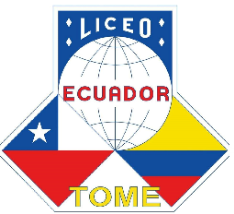 Entrega de “Canastas JUNAEB”  Educación Parvularia y Educación EspecialEstimada Comunidad Educativa, el día miércoles 01 de julio  del presente año se llevará a cabo la entrega de la quinta unidad de  “Canastas de alimentos JUNAEB” a los/as estudiantes asignados según información de JUNAEB. Lugar de entrega y horario señalado a continuación:Lugar de entrega: Salón Guayaquil, Liceo República del EcuadorAl llegar al Liceo ceñirse estrictamente a las instrucciones dadas, cumplir y respetar horarios para evitar aglomeraciones y no olvidar usar su mascarilla de protección y llevar bolso para la entrega.Nómina Estudiantes de Educación Parvularia que deben concurrir a retirar su canasta JUNAEBHORACURSO10:00 a 11:00 hrs.Pre kínder,  kínder y CEPREKINDER APREKINDER AApellido Paterno Apellido Paterno Apellido Materno Apellido Materno Apellido Materno Nombres RetiraRetiraRetira1ACEVEDOACEVEDOFUENZALIDAFUENZALIDAFUENZALIDAARACELY EMELY2ACEVEDOACEVEDOFUENZALIDAFUENZALIDAFUENZALIDAANAÍS MAGDALENA3BECERRABECERRAARIASARIASARIASRAFAELA ARELÍ4BINIMELISBINIMELISARANEDAARANEDAARANEDAFRANCO IGNACIO5CASTROCASTROBURBOABURBOABURBOABENJAMÍN ELÍAS6GALLARDOGALLARDOSARAVIASARAVIASARAVIACATALINA SOLEDAD7GARRIDOGARRIDOAVENDAÑOAVENDAÑOAVENDAÑODÁNAE ANTONIA8GONZÁLEZGONZÁLEZREYESREYESREYESESTEFFANIA PASCALE9JARAJARAVILLEGASVILLEGASVILLEGASABIGAIL JESÚS ANDREA10LÉPEZLÉPEZVERAVERAVERAFELIPE ANTONIO11LERZUNDILERZUNDIBENITEZBENITEZBENITEZMATEO FACUNDO12MANRÍQUEZMANRÍQUEZITURRAITURRAITURRAJUAN ALEXIS13MONTECINOSMONTECINOSROMEROROMEROROMEROAGUSTÍN ALONSO14MORAMORAALARCÓNALARCÓNALARCÓNCHRISTOPHER ALEJANDRO15MUÑOZMUÑOZSANTOSSANTOSSANTOSJOSÍAS SEBASTIÁN16NÚÑEZNÚÑEZMOENAMOENAMOENASIMÓN AGUSTÍN17PARRAPARRAMACCHIAVELLOMACCHIAVELLOMACCHIAVELLOBRUNO VICENTE18STUARDOSTUARDOSANHUEZASANHUEZASANHUEZACATALINA ANTONIA19TOLEDOTOLEDOBURBOABURBOABURBOAJOSEFA ANTONIA20TORRESTORRESAGUILERAAGUILERAAGUILERAAGUSTÍN ALONSO21VERAVERARUIZRUIZRUIZMARIA-JESUS ANTONELLA22VIVANCOVIVANCOMANRÍQUEZMANRÍQUEZMANRÍQUEZTOMÁS MARTÍN23PARRAPARRAPEDREROSPEDREROSPEDREROSFRANCISCOPRE KINDER BPRE KINDER BApellido Paterno Apellido Paterno Apellido materno Apellido materno Apellido materno Nombres1ACUÑAACUÑATAPIATAPIATAPIAEMILIANO ANDRÉS2ALEGRÍAALEGRÍAGARRIDOGARRIDOGARRIDOTOMÁS AGUSTÍN3ALVAREZALVAREZVILLARROELVILLARROELVILLARROELANAÍS CATALINA4ARIASARIASFERNÁNDEZFERNÁNDEZFERNÁNDEZJUAN PABLO5CABRERACABRERADURÁNDURÁNDURÁNSIOMARA ISIDORA6ESPINOZAESPINOZAORELLANAORELLANAORELLANAJOSEFA ALEXANDRA7FAÚNDEZFAÚNDEZYÁÑEZYÁÑEZYÁÑEZAMANDA JOSEFINA8FUENTESFUENTESRODRÍGUEZRODRÍGUEZRODRÍGUEZSEBASTIÁN IGNACIO9GARCÍAGARCÍAGARCÍAGARCÍAGARCÍAEILEEN ANAHIS MORELIA10GUZMÁNGUZMÁNJAQUEJAQUEJAQUECATALINA PAZ IGNACIA11MONROYMONROYDELGADODELGADODELGADOTHAYLER COLYNS12MORAMORACHÁVEZCHÁVEZCHÁVEZLEONOR13MUÑOZMUÑOZMUÑOZMUÑOZMUÑOZMATILDE BELÉN14PALMAPALMAESPINOZAESPINOZAESPINOZAGABRIELA 15PEDRAZAPEDRAZAMÉNDEZMÉNDEZMÉNDEZFLORENCIA ISABELA16QUIJÓNQUIJÓNSANTOSSANTOSSANTOSMAXIMILIANO ANDRÉS17RIQUELMERIQUELMEACUÑAACUÑAACUÑAMARTINA BELÉN18RUBIORUBIOPOBLETEPOBLETEPOBLETEANTONIA PASCALE19SOLARSOLARVIDELAVIDELAVIDELAISIDORA TRINIDAD20TORRESTORRESBRAVOBRAVOBRAVOBENJAMÍN PATRICIO21VALENZUELAVALENZUELABAUTISTABAUTISTABAUTISTAMATILDA IGNACIA22YÁÑEZYÁÑEZSANDOVALSANDOVALSANDOVALRICHARDS MATÍAS ALEXANDERKINDER AKINDER AApellido Paterno Apellido Paterno Apellido Materno Apellido Materno Apellido Materno Nombres       1AGUAYOAGUAYORODRÍGUEZRODRÍGUEZRODRÍGUEZRENÁN ANTONIO2BARRERABARRERASAAVEDRASAAVEDRASAAVEDRAMAXIMILIANO ANDRÉS3BAXTERBAXTERCUEVASCUEVASCUEVASVICENTE EMILIO4BUSTOSBUSTOSVILLALOBOSVILLALOBOSVILLALOBOSVICENTE IGNACIO5CANDIACANDIANEIRANEIRANEIRAJUAN CARLOS6CARMONACARMONAARANEDAARANEDAARANEDARAFAELA TRINIDAD7CAROCAROGÓMEZGÓMEZGÓMEZMATEO IGNACIO8CONCHACONCHARUIZRUIZRUIZANTONELLA PASCAL9ESPINOZAESPINOZAORELLANAORELLANAORELLANAEMILIO NICOLÁS10FUENTESFUENTESCASTROCASTROCASTROEMILIO DIEGO OCTAVIO11GARRIDOGARRIDOMOLINAMOLINAMOLINAEVOLET MONSERRAT12GONZÁLEZGONZÁLEZGARRIDOGARRIDOGARRIDOSOFÍA13ITURRAITURRAPLACENCIAPLACENCIAPLACENCIAEMILIA LEONOR14LUNALUNADÍAZDÍAZDÍAZJOSSEFA ANTONIA15MIRANDAMIRANDAMANOSALBAMANOSALBAMANOSALBAMÁXIMO AARON EMMANUEL16MUÑOZMUÑOZMUÑOZMUÑOZMUÑOZJADEN ISMAEL17ORTIZORTIZCASTROCASTROCASTROEMILIA PAZ18PARISPARISMOLINAMOLINAMOLINAALMA ANAÍS19PARRAPARRARIVASRIVASRIVASANTONELLA NICOLETTE20RAVELLORAVELLOVALLADARESVALLADARESVALLADARESTOMÁS ESTEBAN21RUBIORUBIOVIVANCOVIVANCOVIVANCOTRINIDAD PAZ22SAAVEDRASAAVEDRARODRÍGUEZRODRÍGUEZRODRÍGUEZAXEL BENJAMÍN23SALGADOSALGADOVELÁSQUEZVELÁSQUEZVELÁSQUEZJORGE GUSTAVO24SEGUELSEGUELARAVENAARAVENAARAVENAVIOLETA LEONOR25VERAVERARAMÍREZRAMÍREZRAMÍREZAMANDA IGNACIAKINDER BKINDER BApellido Paterno Apellido Paterno Apellido Materno Apellido Materno Apellido Materno Nombres 1AGUAYOAGUAYOURIBEURIBEURIBEEMILIO AGUSTÍN IGNACIO2ARANEDAARANEDAAGUAYOAGUAYOAGUAYOEMILIA GÉNESIS3ÁVILAÁVILACOLOMACOLOMACOLOMATERESA ALONDRA ISABELLA4BERNALBERNALITURRAITURRAITURRAAGUSTÍN ALONSO RAFAEL5CEBALLOSCEBALLOSMENDOZAMENDOZAMENDOZAMAITTE TRINIDAD6CISTERNASCISTERNASCASTROCASTROCASTROGASPAR ANDY LENNY7GARCÍAGARCÍAJARAJARAJARAJONATHAN ALEXIS8GARRIDOGARRIDOBELLOBELLOBELLOMATÍAS VICENTE9GARRIDOGARRIDOCANDIACANDIACANDIAEMILIA10HENRÍQUEZHENRÍQUEZESCALONAESCALONAESCALONAALONDRA ISABEL11MELLADOMELLADOCARVAJALCARVAJALCARVAJALDANTE ALFONSO12MOLINAMOLINABUSTAMANTEBUSTAMANTEBUSTAMANTEANTONIA CONSTANZA13PADILLAPADILLAYAMBERLA YAMBERLA YAMBERLA ABEL MATEO14PANESPANESVERAVERAVERAJULIETA ANTONELLA15RAMÍREZRAMÍREZVENEGASVENEGASVENEGASCRISTÓBAL ALONSO16REYESREYESFIGUEROAFIGUEROAFIGUEROAGABRIELA MARGARITA17ROCHAROCHABINIMELISBINIMELISBINIMELISDAMIÁN AGUSTÍN18RODRÍGUEZRODRÍGUEZESPINOSAESPINOSAESPINOSACONSTANZA ISIDORA19SEPÚLVEDASEPÚLVEDAESCALONAESCALONAESCALONAALONSO ELIESER20TOLEDOTOLEDOCISTERNASCISTERNASCISTERNASFLORENCIA ALEJANDRA21TORRESTORRESAGUAYOAGUAYOAGUAYOISIDORA IGNACIA22ULLOAULLOANOVANOVANOVAESTEFANO EMILIANO23VENEGASVENEGASVELÁSQUEZVELÁSQUEZVELÁSQUEZFLORENCIA ANDREA24VERAVERAVILLARROELVILLARROELVILLARROELSEBASTIÁN IGNACIOCURSO ESPECIALCURSO ESPECIALApellido Paterno Apellido Paterno Apellido Materno Apellido Materno Apellido Materno Nombres       1ALARCÓNALARCÓNMUÑOZMUÑOZMUÑOZANGELA POLETTE2ORTIZORTIZIBÁÑEZIBÁÑEZIBÁÑEZBENJAMÍN ANGEL VICENTE